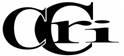 Academic Calendar – Summer 2019Session IRegistration begins for Summer Sessions I & II					April 1 (Mon)Cancellation of classes with insufficient enrollment					May 13 – 14 (Mon – Tue)(Notice:  students will be notified via MyCCRI e-mail)Waiver Registration Day all Locations 9 a.m. – 3 p.m.				May 15 (Wed)(Senior and Unemployed RI Citizens)Session I - Classes begin								May 20 (Mon)Session I – Add period for enrolled students 						May 20 – 22 (Mon – Wed)Session I – Drop period for enrolled students						May 20 – 24 (Mon – Fri)(courses will not appear on transcript)Session I – Faculty report verification of enrollment					May 20 – 24 (Mon – Fri)(VOE’s due by NOON on Friday)No refund of tuition or fees after this date						May 24 (Fri)Holiday (no classes)									May 27 (Mon)Make-up for day & evening courses (May 27 holiday)					May 31 (Fri)Session I – Last day to withdraw from a class to a receive grade of “W”		June 13 (Thu)Finals week for Session I classes							June 24 - 28 (Mon – Fri)Session I – Grades Due by NOON 							July 1 (Mon)Academic Calendar – Summer 2019Session IICancellation of classes with insufficient enrollment					June 25 – 26 (Tue - Wed)(Notice:  students will be notified via MyCCRI e-mail)Waiver Registration Day all Locations 9 a.m. – 3 p.m.				June 27 (Thu)(Senior citizens, Disabled American Veterans and Unemployed RI Citizens)Session II - Classes begin								July 1 (Mon)Session II – Add period for enrolled students 					July 1– 3 (Mon - Wed)Session II – Drop period for enrolled students 					July 1 – 5 (Mon – Fri)(courses will not appear on transcript)Session II – Faculty report verification of enrollment					July 1 –5 (Mon - Fri)(VOE’s due by NOON on Friday)Holiday (no classes)									July 4 (Thu)Make-up for day & evening courses (July 4 holiday)					Jul 5 (Fri)No refund of tuition or fees after this date						July 5 (Fri)Session II – Last day to withdraw from a class to a receive grade of “W”		Aug 1 (Thu)Finals week for Session II classes							Aug 5 – 9 (Mon - Fri)Holiday (no classes)									Aug 12 (Mon)Session II – Grades Due by NOON 							Aug 13 (Tue)